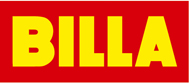 TISKOVÁ ZPRÁVAModletice 3. června 2020Expanze obchodního řetězce BILLA v ČR pokračujeBILLA rozšiřuje svou síť – otevírá svoji 234. prodejnu, tentokrát v DačicíchJde o již xx. prodejnu v Jihočeském kraji Nový supermarket naleznou zákazníci v Toužínské ulici v Dačiích V letošním roce je to v pořadí 2. prodejna, kterou BILLA v ČR otevírá, další budou následovat Společnost BILLA otevírá novou prodejnu v Toužínské ulici v Dačiích. Jde o 2. supermarket BILLA, který obchodní řetězec od začátku roku otevřel. Momentálně řetězec provozuje celkem 234 prodejen, z toho xx v Jihočeském kraji. Nová dačická prodejna BILLA se veřejnosti otevírá ve čtvrtek 4.června 2020 v 7.00 hodin ráno. Na prvotřídní sortiment se zákazníci mohou těšit na prodejní ploše o rozloze 900m2. K pohodlnému nákupu přispěje i 75parkovacích míst včetně míst pro rodiče s dětmi a hendikepované. První den čeká na návštěvníky malá pozornost, každý ze zákazníků obdrží nákupní tašku zdarma a k nákupu nad 500korun dokonce šumivé víno. Ani na děti BILLA nezapomíná, a tak každému z nich daruje sladké jablko. „Ani v letošním roce nepolevujeme v naší dlouhodobé strategii přiblížit se ještě více zákazníkům, které naše supermarkety vyhledávají. Těší nás, že i přes veškeré problémy,  jsme kvůli koronavirové krizi museli čelit, se nám podařilo rozšířit naše služby i do Dačic a zpříjemnit tak zákazníkům zážitek z nákupu,“ říká Jaroslaw Szczypka, generální ředitel BILLA ČR.Tato prodejna bude otevřena od pondělí do soboty od 7.00 do 20.00 hodin, v neděli pak od 8.00 do 20.00 hodin. Stejně jako v ostatních supermarketech tohoto řetězce i zde zákazníci naleznou širokou nabídku kvalitních a čerstvých produktů, křupavé pečivo a potraviny od tuzemských výrobců nebo regionální speciality v regálu s označením BILLA Regionálně. Výhody pro členy BILLA Bonus lubNejstarší a nejúspěšnější věrnostní systém v současnosti registruje přes dva miliony členů a více než 60% z nich svoji klubovou kartu aktivně využívá nejméně jednou týdně. Také v novém supermarketu v Dačiích získají zákazníci BILLA Bonus lubu například slevu až 50% na vybraný běžný sortiment a několikrát ročně také 10% slevu na celý nákup. Vneposlední řadě pak členové BILLA Bonus lubu získávají zdarma svůj oblíbený časopis Gusto.Bohatý výběr produktů vlastních značek BILLAPod značkou BILLA si mohou zákazníci vybrat z vysoce kvalitních potravin za příznivou cenu. Čerstvé maso výhradně z českých chovů zaručuje značka Vocílka. České tradiční ovoce a zeleninu nabízí značka Česká farma. Spořiví zákazníci se mohou spolehnout na produkty značky Clever. Saláty, obložené bagety a hotová jídla nabízí BILLA Easy. Značka BILLA Premium zahrnuje špičkové potraviny pro ty největší gurmány.BILLA podporuje české dodavatelePředností sítě prodejen BILLA v České republice je nabídka rozmanité palety českých výrobků. BILLA je v České republice průkopníkem v podpoře českých regionálních dodavatelů. Jejich produkty ve svých prodejnách nabízí za příznivé ceny. Pro více informací prosím kontaktujte:Dana BratánkováManažerka korporátní komunikace / Tisková mluvčíREWE GROUP Česká republika, BILLA, spol. s r.o.Mobil: +420 606 099 607E-mail: d.bratankova@billa.czREWE International AG je lídrem na rakouském trhu v oblasti prodeje potravinového a drogistického zboží a jedním z největších zaměstnavatelů v Rakousku. Ve 3693 prodejnách v Evropě zaměstnává téměř 80000 pracovníků. REWE International AG je součástí německé REWE Group, která působí ve 13zemích Evropy a patří k nejvýznamnějším evropským maloobchodním skupinám a prodejcům rodinných dovolených. REWE International AG se sídlem v rakouském Wiener Neudorf provozuje obchodní společnosti BILLA, MERKUR, PENNY, BIPA a ADEG a řadu vlastních produktových značek. V segmentu supermarketů má prodejny v7zemích střední a východní Evropy. BILLA ČR je součástí skupiny REWE International AG. Na českém trhu působí od roku 1991. S obratem ve výši přes 34mld.Kč (2019), s 234 prodejnami a více než 6000 zaměstnanci je BILLA lídrem na trhu supermarketů. Na průměrné prodejní ploše 900m2 nabízí široký výběr produktů známých i privátních značek.